LAPORAN AKHIR PENGABDIAN MASYARAKATDalam Rangka Penyuluhan Kewaspadaan Covid-19 serta Bantuan ke Ojek Online dan Pengemudi Angkot10 April 2020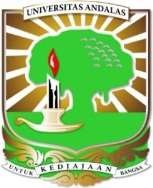 Rahmad Abdillah, M.Si., Apt.FAKULTAS FARMASI UNIVERSITAS ANDALAS PADANG2020PENDAHULUANBerdasarkan Pasal 20 ayat (2) Undang-Undang Nomor 20 Tahun 2003 tentang Sistem Pendidikan Nasional, perguruan tinggi berkewajiban menyelenggarakan dan mengembangkan Penelitian dan Pengabdian kepada Masyarakat, di samping pendidikan demi kemajuan bangsa dan negara. Demikian juga sesuai Pasal 60 UU Nomor 14 tahun 2005 tentang Guru dan Dosen mengenai kewajiban dosen, dinyatakan bahwa, dalam melaksanakan tugas keprofesionalan, dosen berkewajiban melaksanakan Tridharma perguruan tinggi, yaitu Pendidikan, Penelitian, dan Pengabdian kepada Masyarakat. Undang-undang Nomor 12 Tahun 2012 mewajibkan perguruan tinggi untuk melaksanakan Tridharma Perguruan Tinggi, yaitu menyelenggarakan Pendidikan, Penelitian, dan Pengabdian kepada Masyarakat. Pengabdian kepada Masyarakat, adalah kegiatan yang berorientasi pada pelayanan masyarakat dan penerapan ilmu pengetahuan teknologi dan seni terutama dalam menyelesaikan permasalahan masyarakat dan memajukan kesejahteraan bangsa.MATERI DAN OUTPUT KEGIATANMateriMateri yang diberikan pada kegiatan pengabdian masyarakat adalah:Penyuluhan Kewaspadaan Covid-19Bantuan ke Ojek Online dan Pengemudi AngkotOutput KegiatanOutput kegiatan yang diharapkan adalah:Pengetahuan, sikap dan perilaku masyarakat tentang Kewaspadaan Covid-19Tingkat partisipasi masyarakat dalam kegiatan bantuan ke ojek online dan pengemudi angkotPELAKSANAAN KEGIATANLAMPIRAN FOTO KEGIATAN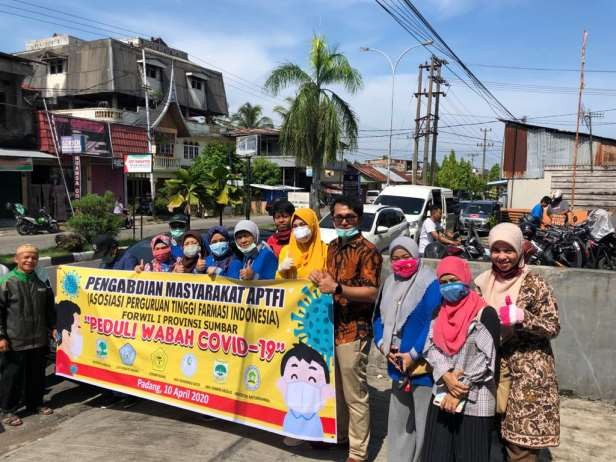 PROSEDUR KEGIATANTahap persiapanAdapun hal-hal yang dipersiapkan :Menyusun rencana kegiatan yang akan diadakanBerkoordinasi dengan toko sembako mengenai jenis dan jumlah bantuan sembako yang akan didistribusikanMencari dan mengumpulkan informasi tentang lokasi-lokasi di Kota Padang yang memberikan dampak penurunan omset bagi ojek online dan pengemudi angkotTahap pelaksanaanRUNDOWN KEGIATANPROSEDUR KEGIATANTahap persiapanAdapun hal-hal yang dipersiapkan :Menyusun rencana kegiatan yang akan diadakanBerkoordinasi dengan toko sembako mengenai jenis dan jumlah bantuan sembako yang akan didistribusikanMencari dan mengumpulkan informasi tentang lokasi-lokasi di Kota Padang yang memberikan dampak penurunan omset bagi ojek online dan pengemudi angkotTahap pelaksanaanRUNDOWN KEGIATANPROSEDUR KEGIATANTahap persiapanAdapun hal-hal yang dipersiapkan :Menyusun rencana kegiatan yang akan diadakanBerkoordinasi dengan toko sembako mengenai jenis dan jumlah bantuan sembako yang akan didistribusikanMencari dan mengumpulkan informasi tentang lokasi-lokasi di Kota Padang yang memberikan dampak penurunan omset bagi ojek online dan pengemudi angkotTahap pelaksanaanRUNDOWN KEGIATANWaktukegiatan09.00-10.00Persiapan acara10.00-10.15Memeriksa jenis dan jumlah sembako berdasarkan penyebaran lokasi10.15-10.30Foto bersama10.30-12.00Puluhan Kewaspadaan Covid-19 serta Bantuan ke Ojek Online dan Pengemudi AngkotTahap Evaluasi : Evaluasi terhadap jalannya kegiatanDokumentasi : Dokumentasi terkait jalannya kegiatanTahap Evaluasi : Evaluasi terhadap jalannya kegiatanDokumentasi : Dokumentasi terkait jalannya kegiatanTahap Evaluasi : Evaluasi terhadap jalannya kegiatanDokumentasi : Dokumentasi terkait jalannya kegiatan